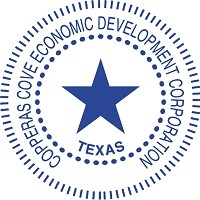 NOTICE OF MEETING OF THE COPPERAS COVEECONOMIC DEVELOPMENT CORPORATIONNotice is hereby given that the Special Meeting of the Copperas Cove Economic Development Corporation will be held on February 28, 2019 at 8:30 a.m. in the Technology Center at 508 S. 2nd Street, Copperas Cove, Texas 76522 at which time the following agenda will be discussed.CALL TO ORDERROLL CALLEXECUTIVE SESSION - Convene into Executive Session pursuant to Section 551.071 (Advice of Counsel) and Section 1.05 Texas Disciplinary Rules of Professional Conduct in addition to specific Sections stated below:Pursuant to §551.071 and  §551.074, Texas Government Code, the Economic Development Corporation Board will meet in Executive Session for deliberation regarding process and options for obtaining a new Executive Director.RECONVENE INTO OPEN SESSION FOR POSSIBLE ACTION RESULTING FROM ANY ITEM POSTED AND LEGALLY DISCUSSED IN EXECUTIVE SESSION.ADJOURNThe Board of Directors reserves the right to adjourn into Executive Session at any time regarding any issue on this agenda for which it is legally permissible.The Technology Building is wheelchair accessible and accessible parking spaces are available. Requests for accommodations or interpretive services must be made 48 hours prior to the meeting. Please contact the City Secretary at (254) 547-4221 or FAX (254) 542-8927 for information or assistance.I, the undersigned authority, do hereby certify that the above Notice of Meeting of the Governing Body of the Copperas Cove Economic Development Corporation was posted at 5:00 p.m. February 22, 2019, on the front door of the Copperas Cove Economic Development Corporation, 113 W. Avenue D, Copperas Cove, Texas, a place convenient and readily accessible to the general public at all times. Diane Drussell, Interim Director, Copperas Cove EDC